Theology of Prayer and Practice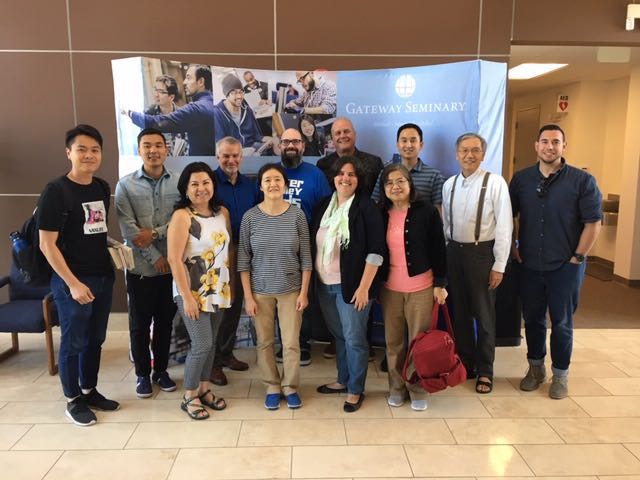 Theology of Prayer and Practice (Dr. John Lai)Videos for teaching Dr. John Lai   L221781 Prayer: Theology and PracticeFirst Session (I)1. Why do we need to Pray? 2. Why is prayer so difficult: 3. The Lord’s Prayer:4. Abraham’s Plead for Sodom: 5. David’s Confession: 6. My Prayer Life Journey: 7. Fasting and Prayer: 8. Pray in the Spirit:  Second Session (II)9. Jesus’ Prayer in Gethsemane: 10. Pray without Ceasing: 11. How to Build Up a Prayer Leader:12. Lectio Divina: 13. How to win a Spiritual Battle:14. Paul’s Prayer for the Ephesians: 15. Paul’s Prayer for the Colossians:16. Prayer and the Holy Spirit:  Third session (III)17. Pray then Preach: 18. Waiting Upon God: 19. A Praying Small Group: 20. A praying church: 21. United Prayer Movement: 22. Watch and Pray: 23. Pray for his presence: 24. The Prayer Life of Jesus Christ: 